Анализ анкет независимой оценки качества МБУК «Межпоселенческая библиотека Выборгского района»за 2 квартал 2021 г.Анкетирование пользователей библиотеки проводится с целью изучения качества предоставляемых услуг. В 2 квартале 2021 года в анкетировании в помещении библиотеки приняли участие 8 респондентов. Уровень удовлетворенности качеством услуг учреждения составил - 100 % (все респонденты поставили высшую оценку качества).Оценены следующие показатели:Один респондент не смог оценить качество оказываемых учреждением услуг по доступности для инвалидов.По результатам анкетирования на сайте библиотеки (Анкета по оценке качества услуг) уровень удовлетворённости качеством оказания услуг учреждения в целом составил 97,4% (73 человека поставили оценку качества).151 положительный отзыв о деятельности учреждения: из них 13 записей к Книге отзывов, 138 – на мероприятия библиотеки в социальных сетях.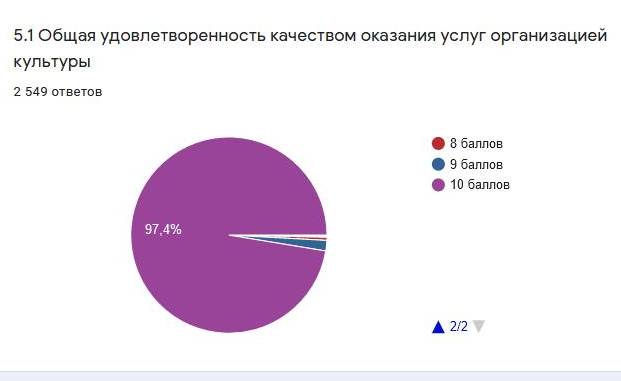 №
п.п.Оценочный показательКоличество респондентов, давших оценкуКоличество респондентов, давших оценкуКоличество респондентов, давших оценкуКоличество респондентов, давших оценкуКоличество респондентов, давших оценку№
п.п.Оценочный показатель543211.Книжный фонд (разнообразие, обновляемость, наполняемость)82Web-сайт библиотеки713Качество обслуживания84Компетентность сотрудников85Исчерпывающая информация об услугах библиотеки86Библиотечная среда (комфортность)87 Доступность для инвалидов348Мероприятия библиотеки89Удовлетворенность качеством оказания услуг6210Режим работы8